ສາ​ທາ​ລະ​ນະ​ລັດ ປະ​ຊາ​ທິ​ປະ​ໄຕ ປະ​ຊາ​ຊົນ​ລາວ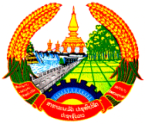 ສັນ​ຕິ​ພາບ ເອ​ກະ​ລາດ ປະ​ຊາ​ທິ​ປະ​ໄຕ ເອ​ກະ​ພາບ ວັດ​ທະ​ນະຖາ​ວອນກະຊວງວິທະຍາສາດ​​ ​ແລະ ​ເຕັກ​ໂນ​ໂລ​ຊີ	​				ກອງທຶນພັດທະນາວິທະຍາສາດ ແລະ ເຕັກໂນໂລຊີ				ບົດແນະນໍາການຂຽນບົດລາຍ​ງານຜົນການຄົ້ນຄວ້າວິທະຍາສາດຫຼັກການລວມຕົວອັກສອນ: ພາສາລາວໃຫ້ໃຊ້ອັກສອນ ເພັດສະລາດ ໂອທີ (Phetsarath OT) ພາສາອັງກິດໃຫ້ໃຊ້Times New Romanສໍາລັບຫຼັກການຂຽນໃນພາສາອັງກິດແມ່ນອີງໃສ່ລະບົບສາກົນ(ຊື່ສະຖານທີ່, ຂຶ້ນຕົ້ນປະໂຫຍກ, ຊື່ຄົນ, ຊື່ສະຖານທີ່, ......)ໃຫ້ຂຽນເປັນຕົວອັກສອນໃຫຍ່ (Capital Letter) ຍົກເວັ້ນຄໍາເຊ່ື່ອມລະຫວ່າງປະໂຫຍກໃຫ້ໃຊ້ອັກສອນນ້ອຍ, ສ່ວນຊື່ວິທະຍາສາດແມ່ນຮູບແບບຕົວອັກສອນອ່ຽງ (Italic).ຄວາມຍາວຂອງເນື້ອໃນບົດຄວາມວິໄຈ ບໍ່ເກີນ 15 ໜ້າA4 ລວມທັງຕາຕະລາງ, ຮູບພາບ, ແຜນທີ່, ເສັ້ນສະແດງ  ແລະ ເອກະສານອ້າງອີງ.ການໃສ່ເລກໜ້າແມ່ນໃສ່ລຸ່ມເອກະສານເບື້ອງຂວາມື.ຊື່ຫົວເລື່ອງ (Title) ໃຊ້ຂະໜາດຕົວອັກສອນ 12 ເຂັ້ມ ໃສ່ກາງຂອງໜ້າເຈ້ຍ.ຊື່ຜູ້ຂຽນ(Authors’ Name),ຄູ່ຮ່ວມງານ,ສະຖານທີ່ເຮັດວຽກ ແລະ ອີເມລ (E-mail)ຂອງຜູ້ຂຽນໃຊ້ຂະໜາດ ຕົວອັກສອນ12 ທໍາມະດາ.ໃສ່ກາງຂອງໜ້າເຈ້ຍລຸ່ມຫົວເລື່ອງ.ບົດຄັດຫຍໍ້ (Abstract)ຖ້າມີທັງພາສາອັງກິດໃຫ້ເອົາພາສາລາວຂຶ້ນກ່ອນໃຊ້ຂະໜາດຕົວອັກສອນ 11 ເຂັ້ມ, ສ່ວນເນື້ອໃນບົດຄັດຫຍໍ້ໃຫ້ໃຊ້ຂະໜາດຕົວອັກສອນ 10 ທໍາມະດາ, ແຕ່ລະພາສາໃຫ້ຂຽນເປັນວັກດຽວ ແລະ ເປັນຖັນດຽວ, ຄວາມຍາວບໍ່ເກີນ 500 (ຫ້າຮ້ອຍ) ຄໍາສັບ.ຄໍາສັບສໍາຄັນ (Keywords) ໃຊ້ຂະໜາດຕົວອັກສອນ 10. ຖ້າມີທັງພາສາລາວ ແລະ ອັງກິດໃຫ້ເອົາພາສາລາວຂຽນກ່ອນ. ຄໍາສັບສໍາຄັນແຕ່ລະພາສາປະກອບມີປະມານ 4 ຫາ 6 ຄໍາ ໂດຍການຂຽນໄວ້ດ້ານລຸ່ມຂອງບົດຄັດຫຍໍ້.ຫົວຂໍ້ຫຼັກຕ່າງໆເຊັ່ນ: ບົດນໍາ(Introduction), ວິທີການຄົ້ນຄວ້າ(Methodology), ຜົນໄດ້ຮັບແລະ ການອະທິບາຍ(Result and Discussion), ສະຫຼູບ ແລະ ຂໍ້ສະເໜີແນະ(Conclusion and Recommendation), ການສະແດງຄວາມຂອບໃຈ(Acknowledgement), ເອກະສານອ້າງອີງ(References) ໃຫ້ໃຊ້ຂະໜາດຕົວອັກສອນ 11 ເຂັ້ມ ສ່ວນເນື້ອໃນຂອງບັນດາຫົວຂໍ້ດັ່ງກ່າວໃຫ້ໃຊ້ຂະໜາດຕົວອັກສອນ 11 ທໍາມະດາ, ຈັດແບ່ງເປັນ 2 ຖັນ( 2 Columns).ການຂຽນເນື້ອໃນຂອງແຕ່ລະຫົວຂໍ້ຫຼັກບົດຄັດຫຍໍ້ (Abstract)ເນື້ອໃນບົດຄັດຫຍໍ້ເປັນການສັງລວມເນື້ອໃນສໍາຄັນເປັນຕົ້ນແມ່ນປະກອບ​ມີຈຸດປະສົງ, ວິທີການ ແລະ ສະຫຼູບຜົນຂອງການຄົ້ນຄວ້າ ຄັດເອົາແຕ່ສະເພາະສ່ວນທີ່ຈໍາເປັນເທົ່ານັ້ນ, ລະບຸຕົວເລກສະຖິຕິທີ່ສໍາຄັນ, ໃຊ້ພາສາທີ່ຮັດກຸມສັ້ນກະທັດລັດເປັນປະໂຫຍກສົມບູນ ແລະ ເກາະກ່າຍກັນເປັນຄໍາຮ້ອຍແກ້ວ ຈະບໍ່ແບ່ງເປັນຂໍ້ໆ, ບໍ່ມີການອ້າງອີງເອກະສານ.ບົດນໍາ (Introduction)ເນື້ອໃນບົດນໍາແມ່ນໃຫ້ອະທິບາຍເຖິງຄວາມເປັນມາຂອງບັນຫາ, ວັດຖຸປະສົງຂອງການຄົ້ນຄວ້າ ແລະ ການຄົ້ນຫາເອກະສານອ້າງອີງຕ່າງໆ.ວິທີການຄົ້ນຄວ້າ(Methodology)ເນື້ອໃນມີການອະທິບາຍເຖິງວັດຖຸ, ອຸປະກອນ, ເຄື່ອງມື ແລະ ວິທີການຄົ້ນຄວ້າທີ່ໃຊ້ເຂົ້າໃນການສຶກສາທົດລອງ.ຜົນໄດ້ຮັບແລະ ການອະທິບາຍ(Result and Discussion)ເນື້ອໃນຜົນໄດ້ຮັບຈາກການຄົ້ນຄວ້າບໍ່ຄວນຍາວເກີນໄປ, ຖ້າມີຕາຕະລາງ, ເສັ້ນສະແດງ ຫຼື ຮູບພາບ ໃຫ້ມີເນື້ອຫາ ພ້ອມທັງຂຽນຄໍາອະທິບາຍປະກອບໃສ່, ການອະທິບາຍຜົນຂອງການຄົ້ນຄວ້າວິໄຈເປັນການຊີ້ແຈ່ງຜົນການຄົ້ນຄວ້າວ່າກົງກັບຈຸດປະສົງ, ຂໍ້ສົມມຸດຖານ, ສອດຄ່ອງ ຫຼື ຄັດແຍ່ງກັບຜົນການຄົ້ນຄວ້າວິໄຈຂອງຄົນອື່ນ ຫຼື ບໍ່ແນວໃດ, ເຫດຜົນໃດຈຶ່ງເປັນເຊັ່ນນັ້ນ ປຽບທຽບ ຫຼື ຕີລາຄາ ເພື່ອເນັ້ນຄວາມສໍາຄັນຂອງການຄົ້ນຄວ້າ ແລະ ສະຫຼູບໃຫ້ເຂົ້າໃຈງ່າຍທີ່ສຸດ.ສະຫຼູບ ແລະ ຂໍ້ສະເໜີແນະ(Conclusion and Recommendation)ເນື້ອໃນແມ່ນຂຽນສະຫຼູບຄວາມສໍາຄັນຂອງການຄົ້ນຄວ້າວິໄຈ ໂດຍເນັ້ນເຖິງບັນຫາ ຫຼື ຂໍ້ໂຕ້ແຍ້ງໃນສາລະສໍາຄັນ ຕະຫຼອດຮອດຂໍ້ສະເໜີແນະທີ່ເປັນປະໂຫຍດໃນການຄົ້ນຄວ້າຕໍ່ໄປ.ສະແດງຄວາມຂອບໃຈ(Acknowledgement)ຄວນຂຽນສະແດງຄວາມຂອບໃຈຕໍ່ເຈົ້າຂອງຜູ້ໃຫ້ທຶນ ແລະ ຜູ້ໃຫ້ຄວາມຊ່ວຍເຫຼືອການຄົ້ນຄວ້າວິໄຈຈົນສໍາເລັດລົງໂດຍດີ.ເອກະສານອ້າງອີງ(References)ການໃສ່ເອກະສານອ້າງອີງໃຫ້ເອົາພາສາລາວໃສ່ກ່ອນ ພາສາອັງກິດ ໂດຍໃຫ້ລຽງເອກະສານທັງໝົດຕາມລໍາດັບຕົວອັກສອນລຽງລໍາດັບແບບພົດຈະນານຸກົມ.ຕົວຢ່າງ: ຊື່ ແລະ ນາມສະກຸນ, ປີທີພິມ, ຊື່ ເອກະສານ, ສະບັບເລກທີພິມ, ເດືອນ ແລະ ເລກໜ້າ(ຖ້າມີ), ແກ້ວໄພວັນ ດວງສະຫວັນ (2013).ຫຼັກການຄຸ້ມຄອງໂຄງການຄົ້ນຄວ້າວິທະຍາສາດ. ຫ້ອງການສະພາວິທະຍາສາດແຫ່ງຊາດ, ກະຊວງວິທະຍາສາດ ແລະ ເຕັກໂນໂລຊີແກ້ວວິວອນ ອຸດທະຈັກ (2012).ຫຼັກການກໍານົດໂຄງການຄົ້ນຄວ້າວິທະຍາສາດ. ກົມວິທະຍາສາດ,ກະຊວງວິທະຍາສາດ ແລະ ເຕັກໂນໂລຊີ.ນະຄອນຄໍາ ໄຊບົວເງິນ (2013). ຫຼັກການປະເມີນຜົນໂຄງການຄົ້ນຄວ້າວິທະຍາສາດ. ຫ້ອງການສະພາວິທະຍາສາດແຫ່ງຊາດ, ກະຊວງວິທະຍາສາດ ແລະ ເຕັກໂນໂລຊີ.Nakhonekham Xaybouangeun (2013). Curriculum Development in Training on Science and Technology Management for Local Government Officers.ຕົວຢ່າງ  ແບບຟອມການຂຽນບົດຄວາມວິຊາການ                                                        ຊື່ຫົວຂໍ້ການຄົ້ນຄວ້າ................................................(ຂະໜາດຕົວໜັງສື 12 ເຂັ້ມ)ຊື່ນັກຄົ້ນຄວ້າ................... ແລະ ຄູ່ຮ່ວມການຄົ້ນຄວ້າ............(ຂະໜາຕົວໜັງສື 12 ທໍາມະດາ)ຊື່ສະຖານທີ່ເຮັດວຽກ ແລະ ອີແມລຂອງນັກຄົ້ນຄວ້າ........ ແລະ ຄູ່ຮ່ວມການຄົ້ນຄວ້າ.............. (ຂະໜາຕົວໜັງສື 12 ທໍາມະດາ)ບົດຄັດຫຍໍ້ (ຂະໜາຕົວໜັງສື 11 ເຂັ້ມ)ສັງລວມເນື້ອໃນສໍາຄັນເປັນຕົ້ນແມ່ນຈຸດປະສົງ, ວິທີການ ແລະ ສະຫຼູບຜົນຂອງການຄົ້ນຄວ້າ ຄັດເອົາແຕ່ສະເພາະສ່ວນທີ່ຈໍາເປັນເທົ່ານັ້ນ, ລະບຸຕົວເລກສະຖິຕິທີ່ສໍາຄັນ, ໃຊ້ພາສາທີ່ຮັດກຸມສັ້ນກະທັດລັດເປັນປະໂຫຍກສົມບູນ ແລະ ເກາະກ່າຍກັນເປັນຄໍາຮ້ອຍແກ້ວຈະບໍ່ແບ່ງເປັນຂໍ້ໆ, ບໍ່ມີການອ້າງອີງເອກະສານ. (ຂະໜາຕົວໜັງສື 11 ທໍາມະດາ)ຄໍາສັບສໍາຄັນ:  (ຂະໜາຕົວໜັງສື 11 ເຂັ້ມ)  ສວ່ນຄໍາສັບຂະໜາດຕົວໜັງສື ແມ່ນ 11 ທໍາມະດາບົດນໍາ (Introduction)ເນື້ອໃນບົດນໍາແມ່ນໃຫ້ອະທິບາຍເຖິງຄວາມເປັນມາຂອງບັນຫາ, ວັດຖຸປະສົງຂອງການຄົ້ນຄວ້າ ແລະ ການຄົ້ນຫາເອກະສານອ້າງອີງຕ່າງໆ.ວິທີການຄົ້ນຄວ້າ (Methodology)ເນື້ອໃນມີການອະທິບາຍເຖິງວັດຖຸ, ອຸປະກອນ, ເຄື່ອງມືທີ່ໃຊ້ເຂົ້າໃນການຄົ້ນຄວ້າທົດລອງ ແລະ ວິທີການສຶກສາທົດລອງ.ຜົນໄດ້ຮັບ ແລະ ການອະທິບາຍ (Result and Discussion)ເນື້ອໃນຜົນໄດ້ຮັບຈາກການຄົ້ນຄວ້າບໍ່ຄວນຍາວເກີນໄປ, ຖ້າມີຕາຕະລາງ, ເສັ້ນສະແດງ ຫຼື ຮູບພາບ ໃຫ້ມີເນື້ອຫາ ພ້ອມທັງຂຽນຄໍາອະທິບາຍປະກອບໃສ່, ການອະທິບາຍຜົນຂອງການຄົ້ນຄວ້າວິໄຈເປັນການຊີ້ແຈ່ງຜົນການຄົ້ນຄວ້າວ່າກົງກັບຈຸດປະສົງ, ສົມມຸດຖານ, ສອດຄ່ອງ ຫຼື ຄັດແຍ່ງກັບຜົນການຄົ້ນຄວ້າວິໄຈຂອງຄົນອື່ນ ຫຼື ບໍ່ ແນວໃດ, ເຫດຜົນໃດຈຶ່ງເປັນເຊັ່ນນັ້ນ ປຽບທຽບ ຫຼື ຕີລາຄາ ເພື່ອເນັ້ນຄວາມສໍາຄັນຂອງການຄົ້ນຄວ້າ ແລະ ສະຫຼູບໃຫ້ເຂົ້າໃຈງ່າຍທີ່ສຸດ.ສະຫຼູບ ແລະ ຂໍ້ສະເໜີແນະ (Conclusion and Recommendation)ເນື້ອໃນແມ່ນຂຽນສະຫຼູບຄວາມສໍາຄັນຂອງການຄົ້ນຄວ້າວິໄຈ ໂດຍເນັ້ນເຖິງບັນຫາ ຫຼື ຂໍ້ໂຕ້ແຍ້ງໃນສາລະສໍາຄັນ ຕະຮອດຂໍ້ສະເໜີແນະທີ່ເປັນປະໂຫຍດໃນການຄົ້ນຄວ້າຕໍ່ໄປ.ສະແດງຄວາມຂອບໃຈ (Acknowledgement)ຄວນຂຽນສະແດງຄວາມຂອບໃຈຕໍ່ເຈົ້າຂອງຜູ້ໃຫ້ທຶນ ແລະ ຜູ້ໃຫ້ຄວາມຊ່ວຍເຫຼືອການຄົ້ນຄວ້າວິໄຈຈົນສໍາເລັດລົງໂດຍດີ.ເອກະສານອ້າງອີງ ( References)ການໃສ່ເອກະສານອ້າງອີງໃຫ້ເອົາພາສາລາວໃສ່ກ່ອນ ພາສາອັງກິດ ໂດຍໃຫ້ລຽງເອກະສານທັງໝົດຕາມລໍາດັບຕົວອັກສອນລຽງລໍາດັບແບບພົດຈະນານຸກົມ.ຕົວຢ່າງ: ຊື່ ແລະ ນາມສະກຸນ, ປີທີພິມ, ຊື່ ເອກະສານ, ສະບັບເລກທີພິມ, ເດືອນ ແລະ ເລກໜ້າ(ຖ້າມີ),  ແກ້ວໄພວັນ ດວງສະຫວັນ (2013). ຫຼັກການຄຸ້ມຄອງໂຄງການຄົ້ນຄວ້າວິທະຍາສາດ. ຫ້ອງການສະພາວິທະ ຍາສາດແຫ່ງຊາດ, ກະຊວງວິທະຍາສາດ ແລະ ເຕັກໂນໂລຊີ(2) ແກ້ວວິວອນ ອຸດທະຈັກ (2012). ຫຼັກການກໍານົດໂຄງການຄົ້ນຄວ້າວິທະຍາສາດ. ກົມວິທະຍາສາດ, ກະ ຊວງວິທະຍາສາດ ແລະ ເຕັກໂນໂລຊີ.(3) ນະຄອນຄໍາ ໄຊບົວເງິນ (2013). ຫຼັກການປະເມີນຜົນໂຄງການຄົ້ນຄວ້າວິທະຍາສາດ. ຫ້ອງການສະພາວິທະຍາສາດແຫ່ງຊາດ, ກະຊວງວິທະຍາສາດ ແລະ ເຕັກໂນໂລຊີ.(4)	Nakhonekham Xaybouangeun (2013). Curriculum Development in Training on Science and Technology Management for Local Government Officers.